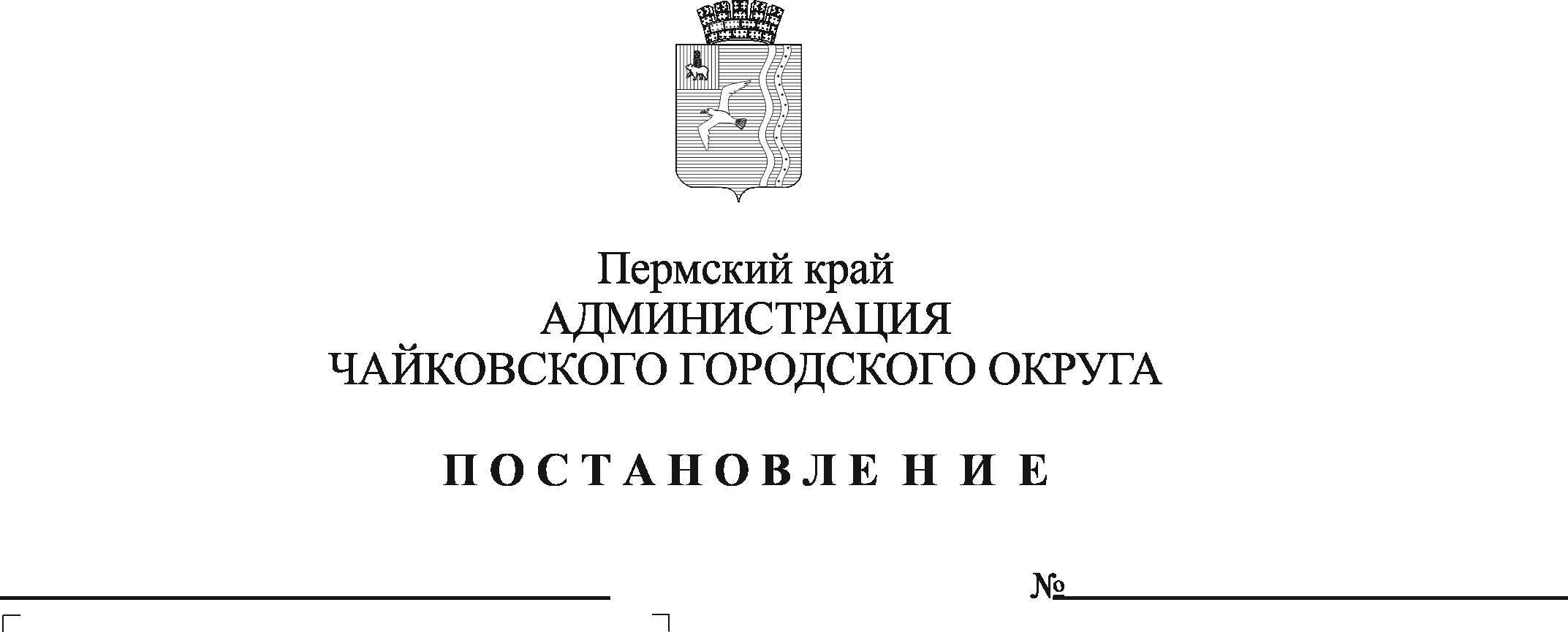 В соответствии с пунктом 2 статьи 78.1 Бюджетного кодекса Российской Федерации, Федеральным законом от 6 октября 2003 г. № 131-ФЗ «Об общих принципах организации местного самоуправления в Российской Федерации», Федеральным законом от 12 января 1996 г. № 7-ФЗ «О некоммерческих организациях», постановлением Правительства Российской Федерации от 18 сентября 2020 г. № 1492 «Об общих требованиях к нормативным правовым актам, муниципальным правовым актам, регулирующим предоставление субсидий, в том числе грантов в форме субсидий, юридическим лицам, индивидуальным предпринимателям, а также физическим лицам - производителям товаров, работ, услуг, и о признании утратившими силу некоторых актов Правительства Российской Федерации и отдельных положений некоторых актов Правительства Российской Федерации», Уставом Чайковского городского округаПОСТАНОВЛЯЮ:Утвердить прилагаемый Порядок предоставления субсидии на возмещение затрат по опубликованию нормативных правовых актов автономной некоммерческой организации «Редакция газеты «Огни Камы».Опубликовать постановление в муниципальной газете «Огни Камы» и разместить на официальном сайте администрации Чайковского городского округа. Постановление вступает в силу после его официального опубликования.Контроль за исполнением постановления возложить на первого заместителя главы администрации Чайковского городского округа, руководителя аппарата.Глава городского округа-глава администрации Чайковского городского округа                                                    Ю.Г.ВостриковУТВЕРЖДЕНпостановлением администрации Чайковского городского округаот _______№ _____ПОРЯДОКпредоставления субсидии на возмещение затрат по опубликованию нормативных правовых актов автономной некоммерческой организации «Редакция газеты «Огни Камы» Общие положения1.1. Настоящий Порядок предоставления субсидии на возмещение затрат по опубликованию нормативных правовых актов автономной некоммерческой организации «Редакция газеты «Огни Камы» (далее - Порядок), разработан в соответствии с пунктом 2 статьи 78.1 Бюджетного кодекса Российской Федерации, в рамках реализации мероприятий подпрограммы «Повышение эффективности организационно-документационной деятельности администрации  Чайковского городского округа» муниципальной программы «Совершенствование муниципального управления Чайковского городского округа», утвержденной постановлением администрации города Чайковского от 15 января 2019 г. № 5, и определяет цели, условия и порядок предоставления субсидии из бюджета Чайковского городского округа.1.2. Субсидия предоставляется автономной некоммерческой организации «Редакция газеты «Огни Камы» (далее – получатель субсидии), которая является издателем печатного средства массовой информации, определенного Уставом Чайковского городского округа.Целью предоставления субсидии является возмещение затрат на опубликование нормативных правовых актов, подлежащих публикации, в газете «Огни Камы» и в приложении «Вестник местного самоуправления».1.3. Главным распорядителем бюджетных средств, осуществляющим предоставление субсидии в пределах бюджетных ассигнований, предусмотренных в бюджете Чайковского городского округа на указанные цели на соответствующий финансовый год и на плановый период, является администрация Чайковского городского округа (далее – Администрация). 2. Условия и порядок предоставления субсидии2.1. Субсидия предоставляется в соответствии с заключенным Соглашением между получателем субсидии и Администрацией (далее – Соглашение) по типовой форме, утвержденной приказом Управления финансов и экономического развития администрации Чайковского городского округа. 2.2. Соглашение должно содержать:цель предоставления субсидии; размер субсидии, условия, порядок и сроки ее перечисления;значения результатов предоставления субсидии;согласие получателя субсидии на осуществление Администрацией и органом муниципального финансового контроля проверок соблюдения получателем субсидии условий, целей и порядка предоставления субсидии;порядок и сроки возврата субсидии в случае нарушения условий, установленных при предоставлении субсидии в соответствии с настоящим Порядком и (или) Соглашением;основания и порядок внесения изменений в Соглашение, в том числе в случае уменьшения Администрации ранее доведенных лимитов бюджетных обязательств на предоставление субсидии.2.3. Срок действия Соглашения устанавливается в пределах финансового года, в котором предоставляется субсидия.2.4. Плановый размер субсидии в Соглашении  определяется исходя из планируемого объема нормативных правовых актов, подлежащих обязательному опубликованию в финансовом году и размера возмещения из бюджета стоимости квадратного сантиметра газетной площади. Объем субсидии определяется по формуле:С = Ов * Ств+ Оок * Сток ,  гдеС - объем субсидии, руб.,Ов - объем планируемого для официального опубликования материала в приложении «Вестник местного самоуправления», см2; Ств - стоимость 1 кв.см. газетной площади в приложении «Вестник местного самоуправления», рублей;Оок - объем планируемого для официального опубликования материала в газете «Огни Камы», см2; Сток - стоимость 1 кв.см. газетной площади в газете «Огни Камы», рублей. Для определения планового размера субсидии в Соглашении  стоимость 1 кв.см. газетной площади в приложении «Вестник местного самоуправления» принимается равной 2,00 рубля, в газете «Огни Камы» 13,00 рублей.2.5. Условием заключения Соглашения является соответствие получателя субсидии на 1 число месяца, предшествующего месяцу, в котором планируется заключение Соглашения, следующим требованиям:отсутствие неисполненной обязанности по уплате налогов, сборов, страховых взносов, пеней, штрафов, процентов, подлежащих уплате в соответствии с законодательством Российской Федерации о налогах и сборах;отсутствие просроченной задолженности по возврату в бюджет Чайковского городского округа субсидий, предоставленных  в соответствии с настоящим Порядком, иными правовыми актами, и иной просроченной задолженности по денежным обязательствам перед бюджетом Чайковского городского округа;получатель субсидии не должен находиться в процессе реорганизации, ликвидации, в отношении его не введена процедура банкротства, деятельность получателя субсидии не должна быть приостановлена в порядке, предусмотренном законодательством Российской Федерации;получатель субсидии не должен получать средства из бюджета Чайковского городского округа, на основании иных правовых актов на цели, указанные в пункте 1.2. настоящего Порядка.2.6. Для подтверждения соответствия требованиям, указанным в пункте 2.5. настоящего Порядка, получатель субсидии представляет в Администрацию:справку налогового органа, об отсутствии неисполненной обязанности по уплате налогов, сборов, страховых взносов, пеней, штрафов, процентов в соответствии с законодательством Российской Федерации о налогах и сборах, по состоянию на первое число текущего месяца;справку, подписанную руководителем и главным бухгалтером получателя субсидии, об отсутствии просроченной задолженности по возврату в бюджет Чайковского городского округа субсидий, предоставленных  в соответствии с настоящим Порядком, иными правовыми актами, и иной просроченной задолженности по денежным обязательствам перед бюджетом Чайковского городского округа по состоянию на первое число текущего месяца.2.7. Администрация рассматривает предоставленные документы, указанные в пункте 2.6. настоящего Порядка в течение 10 рабочих дней со дня их предоставления, в том числе осуществляет проверку достоверности содержащейся в них информации, и в этот же срок принимает решение о предоставлении или отказе в предоставлении субсидии. 2.8. Основаниями для отказа в предоставлении субсидии являются:-несоответствие получателя субсидии требованиям, установленным в пункте 2.5. настоящего Порядка;-несоответствие предоставленных получателем субсидии документов требованиям пункта 2.6. настоящего Порядка или непредставление (предоставление не в полном объеме) указанных документов;-недостоверность информации, содержащейся в представленных документах.В случае принятия решения об отказе в предоставлении субсидии, Администрация уведомляет получателя субсидии о принятом решении в течение 10 рабочих дней со дня его принятия с указанием оснований отказа.2.9. Получатель субсидии в лице руководителя несет предусмотренную законодательством ответственность за достоверность документов, предоставляемых в соответствии с пунктом 2.6 настоящего Порядка, нецелевое и неэффективное использование субсидии в соответствии с условиями Соглашения.2.10. Для получения  субсидии за отчетный месяц, получатель субсидии не позднее 5 числа месяца, следующего за отчетным месяцем, предоставляет в Администрацию:- заявление на предоставление субсидии по форме согласно приложению №1 к настоящему Порядку;- отчет-заявка о размере субсидии на опубликование нормативных правовых актов по форме согласно приложению №2 к настоящему Порядку;- справка-расчет затрат на опубликование нормативных правовых актов по форме согласно приложению №3 к настоящему Порядку;- документальное подтверждение затрат по опубликованию нормативных правовых актов (копии платежных поручений (с отметкой банка), подтверждающие фактические расходы с предоставлением копий счетов и (или) счетов-фактур, товарных накладных, актов выполненных работ (услуг), расчетные ведомости, иные документы, подтверждающие факт оплаты). Заявка на субсидию за декабрь месяц, предоставляется не позднее 25 декабря текущего года.2.11. К подлежащим возмещению затратам, относятся следующие расходы: фонд оплаты труда персонала, непосредственно занятого опубликованием нормативных правовых актов, расходы на коммунальные услуги, транспортные  услуги, услуги связи, типографские расходы, связанные с опубликованием нормативных правовых актов.2.12. Размер субсидии за отчетный месяц рассчитывается по формуле, указанной в пункте 2.4. настоящего Порядка, в зависимости от фактического количества квадратных сантиметров газетной площади, занятых опубликованными нормативными правовыми актами.При определении размера субсидии на возмещение затрат по опубликованию правовых актов стоимость 1 кв.см. газетной площади в приложении «Вестник местного самоуправления» не может быть более 2,00 рублей, в газете «Огни Камы» не более  13,00 рублей. Тираж приложения «Вестник местного самоуправления» должен быть не менее 10 экземпляров, газеты «Огни Камы» не менее 3000 экземпляров.2.13. Перечисление субсидии осуществляется ежемесячно не позднее 10 рабочих дней со дня получения заявления о предоставлении субсидии на расчетный счет получателя субсидии, открытый в кредитной организации.2.14. Показателем результативности предоставления субсидии является своевременное опубликование нормативных правовых актов, подлежащих публикации.3. Требования к отчетности3.1. Для подтверждения достижения результатов предоставления субсидии, Получатель субсидии представляет не позднее 5 числа месяца, следующего за отчетным месяцем в Администрацию отчет о достижении значений показателя результативности предоставления субсидии по форме установленной Соглашением.3.2. Администрация имеет право устанавливать в соглашении сроки и формы представления Получателем субсидии дополнительной отчетности.4. Требования к осуществлению контроля за соблюдениемусловий, целей и порядка предоставления субсидиии ответственность за их нарушение4.1. Контроль за соблюдением условий, целей и порядка предоставления субсидий осуществляется Администрацией и органами муниципального финансового контроля.4.2. Получатель субсидии несет ответственность за достоверность представленных сведений, использование субсидии в соответствии с целями и условиями, установленными настоящим Порядком.4.3. Порядок и сроки возврата субсидий:4.3.1. субсидия подлежит возврату в бюджет Чайковского городского округа в следующих случаях:нарушение Получателем субсидии условий, установленных настоящим Порядком, выявленное по фактам проверок, проведенных в установленном порядке;недостижение результатов предоставления субсидии Получателем субсидии.4.3.2. при выявлении нарушений, указанных в пункте 4.3.1 настоящего Порядка, Администрация направляет требование о возврате субсидии, которое должно быть исполнено Получателем субсидии в течение 10 рабочих дней с даты получения требования. В случае невыполнения Получателем субсидии в установленный срок требования о возврате субсидии Администрация осуществляет взыскание в судебном порядке.Приложение 1к Порядку предоставления субсидии на возмещение затрат по опубликованию нормативных правовых актов  автономной некоммерческой организации «Редакция газеты «Огни Камы»                             ФормаЗАЯВЛЕНИЕна предоставление субсидии автономной некоммерческой организации на возмещение затрат по опубликованию нормативных правовых актов  _____________________________________________________________________________,(полное наименование некоммерческой организации)в лице ______________________________________________________________________    (должность руководителя некоммерческой организации,Ф.И.О.(последнее при наличии) руководителя)просит принять документы на получение субсидии из бюджета Чайковского городского округа на возмещение затрат по опубликованию нормативных правовых актов в газете  «Огни Камы» и приложении «Вестник местного самоуправления» в сумме _____________________руб.(_________________________________).                                                        (сумма прописью)Банковские реквизиты некоммерческой организации: __________________________________________________________________;Юридический адрес:________________________________________________,Фактический адрес:_________________________________________________тел./факс:____________, адрес электронной почты:  ______________________Приложение: комплект документов на_____л._________________________   ___________________    ___________________(должность руководителя                  (подпись)                     (расшифровка) некоммерческой организации)М.П.(при наличии печати)Дата составления"____"__________20 __ годаПриложение 2к Порядку предоставления субсидии на возмещение затрат по опубликованию нормативных правовых актов  автономной некоммерческой организации «Редакция газеты «Огни Камы»Форма УтверждаюУчредитель__________________________(должность)__________________________       (Ф.И.О.)____________________ 20__ г.Отчет-заявкао размере субсидии на опубликование нормативных правовых актов        за _________________ 20__ г.(отчетный период) Сумма прописью:________________________________________________Руководитель АНО ________________________________________________Главный бухгалтер АНО ___________________________________________Исполнитель _____________________________________________________М.П."___" __________ 20___ г.Приложение 3к Порядку предоставления субсидии на возмещение затрат по опубликованию нормативных правовых актов  автономной некоммерческой организации «Редакция газеты «Огни Камы»Форма                                                                   УТВЕРЖДЕНА                                                               Руководитель                                                 __________________________                                                 (наименование организации)                                                 __________________________                                                                                                             (Ф.И.О.)                                                 __________________ 20__ г.Справка-расчетзатрат на опубликование нормативных правовых актовза _________________ 20__ г.(отчетный период)Подпись исполнителяМ.П.Порядковый номер издания и датаНомер и дата правового акта, название проекта правового акта, опубликованного в изданииКоличество кв. смСтоимость 1 кв. см газетной площадиРазмер субсидии (гр. 3 x гр. 4)12345К оплате:N п/пВиды затратЗатраты, руб.Затраты по опубликованию в газете «Огни Камы», в том числе:1Фонд оплаты труда персонала непосредственно занятого опубликованием нормативных правовых актов2Типографские услуги3Коммунальные услуги4Услуги связи5Транспортные услугиЗатраты по опубликованию в приложении «Вестник местного самоуправления», в том числе:1Фонд оплаты труда персонала непосредственно занятого опубликованием нормативных правовых актов2Типографские услуги3Коммунальные услуги4Услуги связи5Транспортные услуги